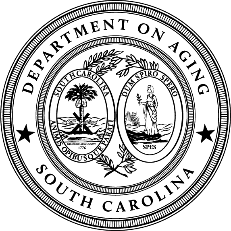 Cooler Temperature LogCooler Number:_______	Month/Year:_______		Facility:_________________*Store TCS food at an internal temperature of 41oF or lower.  Air measuring temperature should be located in the warmest part of refrigerated unitsDateRecorded TemperatureRecorded Temperature*Corrective actions if necessary:Result of corrective actions and date accomplished:InitialsDateAMPM*Corrective actions if necessary:Result of corrective actions and date accomplished:Initials12345678910111213141516171819202122232425262728293031